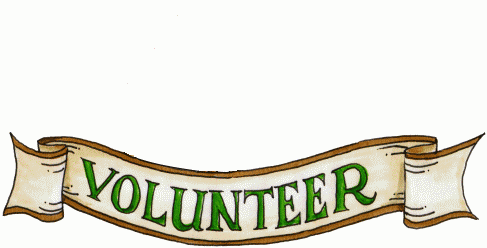 In search of loving and compassionate people who are willing to donate their time as a volunteer for Clarendale of Mokena. We are a growing senior living community looking for volunteers to help fulfill our resident’s lives. Utilizing your strengths, talents and passions you will find a rewarding path with our seniors. Activities may include:ReadingBingoBible StudyExercise ClassesCookingCraftsOutingsTable GamesAnd many more….If interested please contact: Life Enrichment Director Julie Mangiaracina815-464-441821536 S. Wolf rd.Mokena, Il. 60448 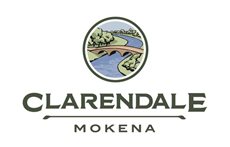 